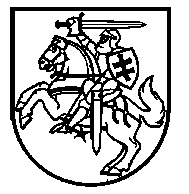 LIETUVOS RESPUBLIKOS ŠVIETIMO, MOKSLO IR SPORTO MINISTRASĮSAKYMASDĖL 2023–2024 MOKSLO METŲ PAGRINDINIO UGDYMO PASIEKIMŲ PATIKRINIMO TVARKARAŠČIO IR VYKDYMO BŪDŲ PATVIRTINIMO 2023 m. rugsėjo 7 d. Nr. V-1178VilniusVadovaudamasis Lietuvos Respublikos švietimo įstatymo 38 straipsnio 4 dalimi ir Pagrindinio ugdymo pasiekimų patikrinimo organizavimo ir vykdymo tvarkos aprašo, patvirtinto Lietuvos Respublikos švietimo, mokslo ir sporto ministro 2011 m. gruodžio 30 d. įsakymu Nr. V-2558 „Dėl Pagrindinio ugdymo pasiekimų patikrinimo organizavimo ir vykdymo tvarkos aprašo patvirtinimo“, 3 ir 15 punktais, t v i r t i n u  2023–2024 mokslo metų pagrindinio ugdymo pasiekimų patikrinimo tvarkaraštį ir vykdymo būdus (pridedama).Švietimo, mokslo ir sporto ministras	Gintautas JakštasPATVIRTINTA Lietuvos Respublikos švietimo, mokslo ir sporto ministro 2023 m. rugsėjo 7 d. įsakymu Nr. V-11782023–2024 MOKSLO METŲ PAGRINDINIO UGDYMO PASIEKIMŲ PATIKRINIMO TVARKARAŠTIS IR VYKDYMO BŪDAI * Mokyklos vadovo nustatytu laiku.** Jei mokinys mokosi nuotoliniu mokymo proceso organizavimo būdu, tai pasiekimų patikrinimas vykdomas nuotoliniu būdu. Jei mokinys mokosi kitu nei nuotolinis mokymo proceso organizavimo būdu, pasiekimų patikrinimas vykdomas tradiciniu būdu.*** Mokyklose, turinčiose teisę mokyti nuotoliniu mokymo proceso organizavimo būdu, šiuo būdu jose besimokantys mokiniai ar buvę mokiniai, gyvenantys ne Lietuvoje, dėl laiko skirtumų negalintys nustatytu pasiekimų patikrinimo laiku dalyvauti pasiekimų patikrinime, mokyklos vadovo sprendimu pasiekimų patikrinimą ar pasiekimų patikrinimo dalis žodžiu ir raštu gali laikyti nuotoliniu elektroniniu ar nuotoliniu būdu._____________________________PatikrinimasLaikotarpis, dataVPradžiaVykdymo būdas1. Lietuvių kalba ir literatūra (žodžiu) 2024 m. sausio 8 d. –gegužės 16 d.*Tradicinis arba nuotolinis**2. Gimtoji kalba (baltarusių, lenkų, rusų, vokiečių) (žodžiu)2024 m. vasario 13 d. – balandžio 24 d.*Tradicinis arba nuotolinis**3. Lietuvių kalba ir literatūra (raštu)2024 m. gegužės 8–9 d.Elektroninis***3.1. I srautas2024 m. gegužės 8 d.9 val.Elektroninis***3.2. II srautas2024 m. gegužės 9 d.9 val.Elektroninis***4. Matematika 2024 m. gegužės 13–14 d.Elektroninis***4.1. I srautas2024 m. gegužės 13 d.9 val.Elektroninis***4.2. II srautas2024 m. gegužės 14 d. 9 val.Elektroninis***5. Gimtoji kalba (baltarusių, lenkų, rusų, vokiečių) (raštu)2024 m. gegužės 16–17 d.Elektroninis***5.1. I srautas (baltarusių, lenkų, rusų, vokiečių k.) 2024 m. gegužės 16 d.9 val.Elektroninis***5.2. II srautas (lenkų, rusų) 2024 m. gegužės 17 d.9 val.Elektroninis***